Trustee Role Description  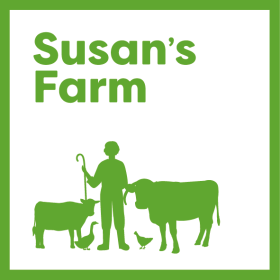 Susan’s Farm is seeking to appoint additional Trustees, who share the passion and commitment of the Farm in fulfilling its purposes and ambitions. We want to increase the overall number of Trustees and are looking for energetic people with various skills and experience to work alongside our existing trustees. We particularly want to fill our knowledge and skills gaps regarding fundraising, marketing, HR, financial management and championing or managing community-based youth work. We are also keen to find out more about alternative skills and experiences you may have to offer.  This is an exciting time at Susan’s Farm. A review was completed in Summer 2020, and we have now undertaken a full refresh of our service offer and organisational arrangements. The next steps are to build on this to become a stronger, more resilient organisation, better able to support and help those it is set up to benefit.Susan’s Farm Susan’s Farm CIO is a registered charity delivering therapeutic and educational opportunities on an organic, pasture fed livestock farm in North East Cumbria. We work with a range of children, young people and adults at our main farm at Houghton, our farm at Wallacefield, Armathwaite and at our wetland site at Aglionby. We also sell the beef and lamb we produce in our Farm shop, online and at local markets.OUR VISION is that people’s lives are transformed by working together in purposeful outdoor activity so they can reach their full potential.Susan’s Farm TrusteesThe Trustees are a group of active trustees who support the work of the charity. Currently we have 4 trustees and now as we grow the organisation we are seeking to increase our numbers. We ask all Trustees to take some specific area of responsibility alongside their contribution to the overall work of the Trustees: the group currently has skills in management, finance, education, farming and land management.  Trustees are appointed for an initial 3-year term of office.   Trustee meetings are held every 6 - 8 weeks in the evening, by zoom at present. The amount of time input required between meetings, is dependent on specific responsibilities, and projects at the time. There is no payment for these posts, but reasonable expenses are reimbursed.Trustee Role Purpose The role of the Board is to ensure that Susan’s Farm fulfils its duty to its beneficiaries and delivers on its vision, mission and values. We have a number of official responsibilities. The Trustees are responsible for the overall governance and strategic direction of the charity, its financial health, and developing the organisation’s aims, objectives and goals in accordance with the governing document, legal and regulatory guidelines.The statutory duties of the Board is to ensure the organisation complies with its governing document, to ensure that the organisation pursues its objectives, to ensure the organisation applies its resources exclusively in pursuance of its objectives, to provide firm strategic direction to the organisation, setting overall policy, defining goals and setting targets and evaluating performance against agreed targets, to safeguard the good name and values of the organisation, to ensure the effective and efficient administration of the organisation and to ensure the financial stability of the organisation.As well as the various statutory duties, all trustees are encouraged to make full use of any specific skills, knowledge or experience to help the board make good decisions.For more information or an informal chat, please contact Fiona Merritt, Chair of the Trustees, on 01228 548336 or by email on info@susansfarm.co.uk. If you are interested in applying, please complete the application form and send along with a copy of your CV. If you need to apply in another way, or help to apply, please let us know. Sept 2022